ОСНОВЫ ТВЕРДОТЕЛЬНОЙ ЭЛЕКТРОНИКИ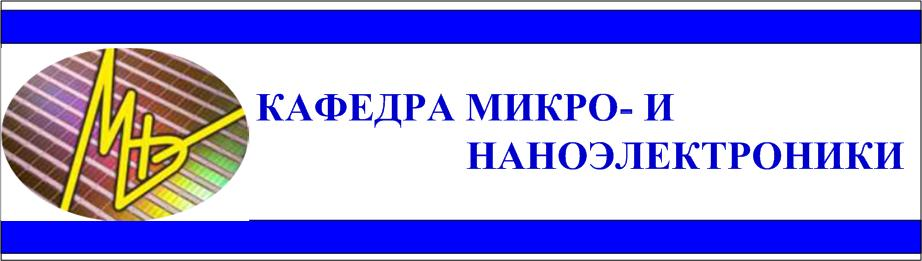 ПРИМЕРНЫЙ ПЕРЕЧЕНЬ ТЕМ КУРСОВЫХ РАБОТАуд.: 114-1
Тел.: 293 88 75
E-mail: kafme@bsuir.byЭффекты высокого уровня легирования области эмиттера в мощных биполярных транзисторахЭффекты расширения квазинейтральной базы в биполярных n+-p-n+  и    n+-p-v-n+ структурахЗависимость параметров полупроводниковых диодов от температурыПолупроводниковые диоды на основе карбида кремния Инжекционно-пролетный диодЛавинно-пролетный диодCOOOL-MOSFET. Сравнительный анализ электрических параметров COOL-MOSFET  и VDMOSFET Электрические переходы и общие свойства полупроводниковых диодов СВЧ диапазонаВаракторные диодыМетоды увеличения подвижности носителей заряда в канале  МОП транзистораЭффекты краткого канала МОП транзистора, и пути их минимизацииМетоды увеличения напряжения лавинного пробоя p-n переходовТипы структур мощных СВЧ биполярных транзисторовТепловые свойства мощных биполярных транзисторовТиристорыСравнительный анализ параметров диодов Шоттки и диодов на p-n переходеОсновы проектирования активной области мощного биполярного транзистораСравнительный анализ электрических характеристик ВД МОП ПТ, ГД МОП ПТ и МОП ПТ с  V- и U-канавкамиСравнительный анализ электрических параметров моно- и гетеробиполярных транзисторовОсновы проектирования конструкции и топологии мощных СВЧ МОП транзисторовМетоды увеличения коэффициента усиления тока в мощных биполярных транзисторахБиполярные транзисторы на основе карбида кремнияТиристоры на основе карбида кремнияСравнительный анализ электрических характеристик диодов Шоттки на основе кремния, арсенида галлия и карбида кремнияПриборы на поверхностных акустических волнах